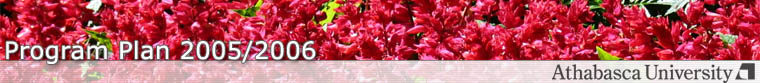 Program Requirements | Advising Services | 2005/2006 Program Plans | GlossaryFor 2 and 3 Year business diploma holders
The program plans are intended to assist you in planning a program. Please refer to the official regulations.

 Content: Advising Services
Last updated: July 31, 2006